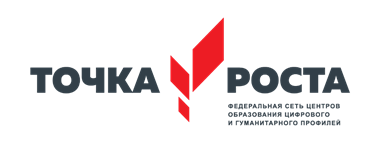 ДОЛЖНОСТНАЯ ИНСТРУКЦИЯ ПЕДАГОГА ЦЕНТРА ОБРАЗОВАНИЯ ЕСТЕСТВЕННО-НАУЧНОЙ НАПРАВЛЕННОСТИ «ТОЧКА РОСТА» МОУ СОШ № 31.Общие положения1.1. Учитель относится к категории специалистов.1.2. Учитель назначается и освобождается от должности директором школы. В период отсутствия учителя (отпуска, болезни и пр.) его обязанности исполняет работник, назначенный в установленном порядке, который приобретает соответствующие права и несет ответственность за неисполнение или ненадлежащее исполнение обязанностей, возложенных на него в связи с замещением.1.3. На должность учителя принимается лицо:имеющее высшее профессиональное образование или среднее профессиональное образование по направлению подготовки «Образование и педагогика» или в области, соответствующей преподаваемому предмету, без предъявления требований к стажу работы либо высшее профессиональной образование или среднее профессиональное образование и дополнительное профессиональное образование по направлению деятельности в образовательном учреждении без предъявления требований к стажу работы;не имеющее ограничений на занятие педагогической деятельностью, установленных законодательством Российской Федерации; ограничений на занятие трудовой деятельностью в сфере образования, развития несовершеннолетних;прошедший обязательные предварительные (при поступлении на работу) и периодические медицинские осмотры (обследования), а также внеочередные медицинские осмотры (обследования) в порядке, установленном законодательством Российской Федерации.прошедшее в установленном законодательством Российской Федерации порядке аттестации.1.4. Лица, не имеющие специальной подготовки или стажа работы, установленных в разделе «Требования к квалификации», но обладающие качественно в полном объеме возложенные на них должностные обязанности, по рекомендации аттестационной комиссии, в порядке исключения, могут быть назначены на соответствующие должности так же, как и лица, имеющие специальную подготовку и стаж работы.1.5. Учитель должен знать:основные и актуальные для современной системы образования теории обучения, воспитания и развития детей Федеральные государственные образовательные стандарты и содержание примерных основных образовательных программ;дидактические основы, используемые в учебно-воспитательном процессе образовательных технологий;особенности региональных условий, в которых реализуется используемая основная образовательная программа начального общего, основного общего и среднего общего образования;приоритетные направления развития образовательной системы Российской Федерации;основы общетеоретических дисциплин в объеме, необходимом для решения педагогических, научно-методических и организационно-управленческих задач;методику преподавания предмета, программы и учебники по преподаваемому предмету;теорию и методы управления образовательными системами, методику учебной и воспитательной работы, требования к оснащению и оборудованию учебных кабинетов и подсобных помещений к ним, средства обучения и их дидактические возможности;педагогику, психологию, возрастную физиологию;основы научной организации труда;современные методы и педагогические технологии поликультурного, продуктивного, дифференцированного обучения, реализации компетентностного подхода, развивающего обучения с учетом возрастных и индивидуальных особенностей учащихся;методы убеждения, аргументации своей позиции, установления контактов с обучающимися разного возраста, их родителями (законными представителями), коллегами по работе;технологии диагностики причин конфликтных ситуаций, их профилактики и разрешения;основы работы с текстовыми редакторами, электронными таблицами, электронной почтой и браузерами, мультимедийным оборудованием.1.6. Учитель должен уметь:применять современные образовательные технологии, включая информационные, а также цифровые образовательные технологии;проводить учебные занятия, опираясь на достижения в области педагогической и психологической наук, возрастной физиологии и школьной гигиены, а также современных информационных технологий и методик;планировать и осуществлять учебный процесс в соответствии с основной общеобразовательной программой;разрабатывать рабочую программу по предмету, курсу на основе примерных основных общеобразовательных программ и обеспечивать ее выполнение;организовать самостоятельную деятельность обучающихся, в том числе исследовательскую;разрабатывать и реализовывать проблемное обучение, осуществлять связь обучения по предмету (курсу, программе) с практикой, обсуждать с обучающимися актуальные события современности;осуществлять контрольно-оценочную деятельность в образовательном процессе;использовать современные способы оценивания в условиях информационно-коммуникационных технологий (ведение электронных форм документации, в том числе электронного журнала и дневников обучающихся)использовать разнообразные формы, приемы, методы и средства обучения, в том числе по индивидуальным учебным планам, ускоренным курсам в рамках федеральных государственных образовательных стандартов основного общего образования и среднего общего образования;владеть основами работы с текстовыми редакторами, электронными таблицами, электронной почтой и браузерами, мультимедийным оборудованием;устанавливать контакты с обучающимися разного возраста и их родителями (законными представителями), другими педагогическими и иными работниками;владеть технологиями диагностики причин конфликтных ситуаций, их профилактики и разрешения;владеть формами и методами обучения, в том числе выходящими за рамки учебных занятий: проектная деятельность, лабораторные эксперименты и т.п.;объективно оценивать знания обучающихся на основе тестирования и других методов контроля в соответствии с реальными учебными возможностями детей;разрабатывать (осваивать) и применять современные психолого-педагогические технологии, основанные на знании законов развития личности и поведения в реальной и виртуальной среде;организовывать проектную деятельность обучающихся по предмету;владеть ИКТ-компетентностями:общепользовательская ИКТ-компетентность;общепедагогическая ИКТ-компетентность;предметно-педагогическая ИКТ-компетентность (отражающая профессиональную ИКТ компетентность соответствующей области человеческой деятельности)1.7. В своей деятельности учитель руководствуется:Федеральным законом «Об образовании в Российской Федерации»;указами Президента Российской Федерации, нормативными актами Правительства Российской Федерации, правительства субъекта Российской Федерации и органов управления образованием всех уровней по вопросам образования и воспитания обучающихся;трудовым законодательством;правилами и нормами охраны труда, техники безопасности и противопожарной защиты;Уставом и локальными нормативными актами МОУ СОШ № 3Положением о деятельности Центра образования естественно-научной и технологической направленностей «Точка роста». 1.8. Учитель подчиняется непосредственно руководителю Центра образования естественно-научной направленности «Точка роста». 1.9. Учитель относится к профессиональной квалификационной группе должностей педагогических работников четвертого квалификационного уровня (Приказ Минздравсоцразвития России от 05.05.2008 N 216н).2. Функции2.1. Участие в реализации основных общеобразовательных программ в части предметных областей «Физика», «Химия», «Биология», в том числе обеспечение внедрения обновленного содержания преподавания основных общеобразовательных программ в рамках федерального проекта «Современная школа» национального проекта «Образование».2.2. Реализация разноуровневых дополнительных общеобразовательных программ естественнонаучного профилей, а также иных программ в рамках внеурочной деятельности обучающихся.2.3. Обучение и воспитание обучающихся с учетом их психолого-физиологических особенностей и специфики преподаваемого предмета.2.4. Обеспечение охраны жизни и здоровья обучающихся во время образовательного процесса.3. Должностные обязанности.3.1. Учитель выполняет следующие должностные обязанности по общетрудовой функции "Обучение":разрабатывает и осуществляет реализацию программ учебных дисциплин в рамках основной общеобразовательной программы;осуществляет профессиональную деятельность в соответствии с требованиями федеральных государственных образовательных стандартов начального общего, основного общего, среднего общего образования;участвует в разработке и реализации программы развития образовательной организации в целях создания безопасной и комфортной образовательной среды;планирует и проводит учебные занятия;систематически анализирует эффективность учебных занятий и подходов к обучению;организует, осуществляет контроль и оценку учебных достижений, текущих и итоговых результатов освоения основной образовательной программы обучающимися;формирует универсальные учебные действия;формирует навыки, связанные с информационно-коммуникационными технологиями (далее – ИКТ);формирует мотивацию к обучению;вовлекает обучающихся и педагогов в проектную деятельность;объективно оценивает знания обучающихся на основе тестирования и других методов контроля в соответствии с реальными учебными возможностями детей.3.2. Учитель выполняет следующие должностные обязанности по трудовой функции "Воспитание".регулирует поведение обучающихся для обеспечения безопасной образовательной среды;реализует современные, в том числе интерактивные, формы и методов воспитательной работы, используя их как на занятии, так и во внеурочной деятельности;становит воспитательные цели, способствующие развитию обучающихся, независимо от их способностей и характера;определяет и принимает четкие правила поведения обучающимися в соответствии с Уставом МОУ СОШ № 3 и правилами внутреннего распорядка образовательной организации;проектирует и реализует воспитательные программы;проектировали ситуации и события, развивающие эмоционально-ценностную сферу ребенка (культуру переживаний и ценностные ориентации ребенка);развивает у обучающихся познавательную активность, самостоятельность, инициативу, творческие способности, формирует гражданскую позицию, способность к труду и жизни в условиях современного мира, формирует у обучающихся культуры здорового и безопасного образа жизни;содействовать созданию и развитию общественного движения школьников, направленного на личностное развитие, социальную активность через проектную деятельность, различные программы дополнительного образования детей.3.3. Учитель выполняет следующие должностные обязанности по трудовой функции "Развитие".выявляет в ходе наблюдения поведенческие и личностные проблемы обучающихся, связанные с особенностями их развития;оценивает параметры и проектирует психологически безопасную и комфортную образовательную среду, разрабатывает программы профилактики различных форм насилия в школе;применяют инструментарий и методы диагностики и оценивает показатели уровня и динамики развития ребенка;осваивает и применяет психолого-педагогические технологии (в том числе инклюзивные), необходимые для адресной работы с различными контингентами учащихся: одаренные дети, социально уязвимые дети, дети, попавшие в трудные жизненные ситуации, дети-мигранты, дети-сироты, дети с особыми образовательными потребностями (аутисты, дети с синдромом дефицита внимания и гиперактивностью и др.), дети с ограниченными возможностями здоровья, дети с девиациями поведения, дети с зависимостью;оказывает адресную помощь обучающимся;взаимодействуют с другими специалистами в рамках психолого-педагогического консилиума;разрабатывает (совместно с другими специалистами) и реализует совместно с родителями (законными представителями) программы индивидуального развития ребенка;осваивает и адекватно применяет специальные технологии и методы, позволяющие проводить коррекционно-развивающую работу;развивает у обучающихся познавательную активность, самостоятельность, инициативу, творческие способности, формирует  гражданскую позицию, способность к труду и жизни в условиях современного мира, формирует  у обучающихся культуры здорового и безопасного образа жизни;формирует и реализовывает программы развития универсальных учебных действий, образцы и ценности социального поведения, навыки поведения в мире виртуальной реальности и социальных сетях, формирует толерантность и позитивные образцы поликультурного общения;формирует систему регуляции поведения и деятельность обучающихся;участвует в деятельности педагогического и иных советов школы, а также в деятельности методических объединений, педагогических обучающих сообществ и других формах методической работы;соблюдает правовые, нравственные и этические нормы, требования профессиональной этики.3.4. Учитель выполняет следующие должностные обязанности по педагогической деятельности по реализации программ основного и среднего общего образования:формирование общекультурных компетенций и понимания места предмета в общей картине мира;определение на основе анализа учебной деятельности обучающегося оптимальных (в том или ином предметном образовательном контексте) способов его обучения и развития;определение совместно с обучающимся, его родителями (законными представителями), другими участниками образовательного процесса (педагог-психолог, учитель-дефектолог, методист и т.д.) зоны его ближайшего развития, разработка и реализация (при необходимости) индивидуального образовательного маршрута и индивидуальной программы развития обучающихся;планирование специализированного образовательного процесса для группы, класса и/или отдельных контингентов, обучающихся с выдающимися способностями и/или особыми образовательными потребностями на основе имеющихся типовых программ и собственных разработок с учетом специфики состава обучающихся, уточнение и модификация планирования;применение специальных языковых программ (в том числе русского как иностранного), программ повышения языковой культуры, и развития навыков поликультурного общения;совместное с учащимися использование иноязычных источников информации, инструментов перевода, произношения;организация олимпиад, конференций, предметных недель и др. в школе.4. Права.Учитель имеет право:участвовать в обсуждении проектов решений руководства образовательного учреждения;по согласованию с непосредственным руководителем привлекать к решению поставленных перед ним задач других работников;запрашивать и получать от работников необходимую информацию, документы;участвовать в обсуждении вопросов, касающихся исполняемых должностных обязанностей;требовать от руководства МОУ СОШ № 3 оказания содействия в исполнении должностных обязанностей;свободно выбирать и использовать педагогически обоснованные формы, средства, методы обучения и воспитания;участвовать в разработке образовательных программ, в том числе учебных планов, календарных учебных графиков, рабочих учебных предметов, методических материалов и иных компонентов образовательных программ;бесплатно пользоваться образовательными, методическими и научными услугами организации, осуществляющей образовательную деятельность;участвовать в управлении Организацией в порядке, установленном Уставом;на защиту профессиональной чести и достоинства, на справедливое и объективное расследование нарушения норм профессиональной этики педагогических работников.5. Ответственность.Учитель привлекается к ответственности:за ненадлежащее исполнение или неисполнение своих должностных обязанностей, предусмотренных настоящей должностной инструкцией, в порядке, установленном действующим трудовым законодательством Российской Федерации;за выполнение не в полном объѐме образовательных программ в соответствии с учебным планом, расписанием и графиком учебного процесса;за нарушение Устава МОУ СОШ № 3;за применение, в том числе однократное, методов воспитания, связанных с физическим и (или) психическим насилием над личностью обучающегося;за правонарушения и преступления, совершенные в процессе своей деятельности, в порядке, установленном действующим административным, уголовным и гражданским законодательством Российской Федерации;за причинение ущерба образовательному учреждению - в порядке, установленном действующим трудовым законодательством Российской Федерации;за нарушение правил пожарной безопасности, охраны труда, санитарно-гигиенических правил организации образовательного процесса.6. Взаимоотношения. Связи по должностиУчитель:работает в режиме выполнения объема учебной нагрузки в соответствии с расписанием учебных занятий, участия в обязательных плановых общешкольных мероприятиях и самопланирования обязательной деятельности, на которую не установлены нормы выработки;в период каникул, не совпадающих с отпуском, привлекается администрацией школы к педагогической, методической или организационной работе в пределах времени, не превышающего учебной нагрузки до начала каникул; график работы учителя в каникулы утверждается приказом директора школы;получает от директора школы и руководителя Центра образования естественно-научного профиля «Точка роста» информацию нормативно-правового и организационно-методического характера, знакомится под расписку с соответствующими документами;систематически обменивается информацией по вопросам, входящим в его компетенцию, с администрацией и педагогическими работниками школы.7. Заключительные положения.7.1. Настоящая должностная инструкция разработана на основе:Федерального закона от 29.12.2012 №273 «Об образовании в Российской Федерации» (в редакции от 02.07.2021);ФГОС начального, основного и среднего общего образования, утвержденным Приказом Минобрнауки России от 06.10.2009 №373 (в ред. 11.12.2020 г.);Профессионального стандарта «Педагог (педагогическая деятельность в дошкольном, начальном общем, основном общем, среднем общем образовании) (воспитатель, учитель)», утверждѐнным приказом Министерства труда и социальной защиты Российской Федерации от 18.10. 2013 № 544н;Единого квалификационного справочника должностей руководителей, специалистов и служащих, раздел «Квалификационные характеристики должностей работников образования», утвержденного Приказом Минздравсоцразвития № 761н от 26.08.2010 (в редакции от 31.05.2011).Распоряжения Министерства просвещения Российской Федерации от 01 марта 2019 года № Р-23 «Об утверждении методических рекомендаций к обновлению материально-технической базы, с целью реализации основных и дополнительных общеобразовательных программ цифрового, естественнонаучного, технического, гуманитарного профилей в общеобразовательных организациях, расположенных в сельской местности и малых городах, и дистанционных программ обучений определенных категорий обучающихся, в том числе на базе сетевого взаимодействия»7.2. Ознакомление работника с настоящей должностной инструкцией осуществляется при приеме на работу (до подписания трудового договора).7.3. Факт ознакомления работника с настоящей должностной инструкцией подтверждается росписью в листе ознакомления, являющемся неотъемлемой частью настоящей инструкции.С должностной инструкцией ознакомлен(а), один экземпляр получила(а) на руки и обязуюсь хранить на рабочем месте:Позиция (содержание деятельности)Ф.И.ОПодпись